One Day Outdoor Street Market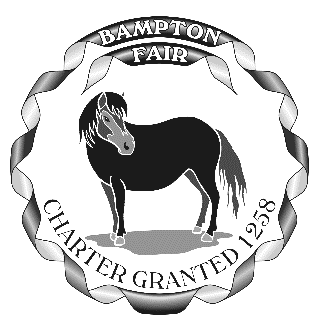  Thursday 27th October 2022 10.00am - 6.00pmApplication form for Pitch/Stall Space        Please return by Monday 22nd AUGUST by email or post to:				     FAIR ORGANISERPENNY CLAPHAM, PENTON CHAPEL, CHRISTOW, EXETER, EX6 7NPEmail: clerk@bamptontowncouncil.gov.ukPlease use BLOCK CAPITALSYour Name………………………………………………………………………………………………Company Name……………..………………………………………………………………………….Address………………………………………………………………………………………………….    ……………………………………………………………………Postcode…………………………………Email………………………….……….....................................................Phone …………………………………………………………………..Public Liability Insurance attached  (see Terms & Conditions)NMTF No. / Showman’s Guild No. / Equivalent Insurance No. …………………  Date Expires…….……………..Are you selling ON THE STREET, (PITCH),IN THE CHURCH, (CRAFTS) IN THE MARQUEE, (LOCAL PRODUCERS & TRADITIONAL SKILLS opp RIVERSIDE HALL) FOOD COURT/DRINKS  (please circle your option)*Please let us know what you are selling: THIS IS A REQUIRED FIELD…………………………………………………………………………………………….………………………………MINIMUM PITCH CHARGE £35.00 PER 3 METRE (10‘) FRONTAGE AND EACH 3 METRES THEREAFTER eg:3,6,9,12,metres: no split sizes PLEASE ENTER YOUR STALL DETAILS BELOW:Frontage of stall to include tow bars, opening doors, working space etc ……....………................…… metres          Depth of stall (front to back) including overhangs, awnings, working space etc ......………..................metres There is a maximum depth to your pitch depending where you are sited, street, church or marquee       All pitch sites will use designated off-site parking.THERE IS NO PARKING IN THE STREET (unless you are a food unit or your vehicle is part of your stall)PLEASE NOTE:  There is no vehicle movement allowed in the street between 10.00am and 6.00pmI would like to apply for a pitch at Bampton Charter Fair and confirm that I have read and will abide by the Terms & Conditions (attached) of Letting for Bampton Fair Traders.  Your pitch is not booked until payment is received. Payment can be made by Bank Transfer to Bampton Town Council a/c: 20353766  sort code: 60 83 01 or credit/debit card over the phone to the Clerk (mornings only)*Signature...................…………………………………………………….        *Date...................………………NB: By signing this form you agree to Bampton Town Council holding your details securely on file as per the General Data Protection Regulations 2018.One Day Street Market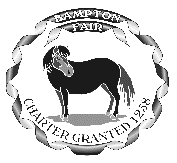 Thursday 27th October 2022TERMS & CONDITIONS FOR TRADE SPACEPitch fees for trading space at the Fair are £35.00 per 3 metre frontage (measured across the width of the stall at its longest point to include tow bars, any overhangs and opening of doors). All traders must be covered by a Public Liability Insurance policy, minimum cover £2million. Proof of such cover must be submitted at the time of payment and may be asked for on Fair Day so please ensure you are carrying a copy of a valid certificate or NMTF membership or you will not be permitted to trade.Trading hours are from 10.00am until 6.00pm.  Food Court 11.00am to 9.00pmThere is no vehicle movement in the street between 10.00am and 6.00pm. Please do not start packing up your stall before 6.00pmThere is no parking in the street, unless you are a trader with facilities within your vehicle.Once a pitch has been allocated and payment received, no refund will be given.Names and addresses of traders must be displayed prominently on the pitch. (Members of the NMTF may display their names with the address of the NMTF office).Any space allocated is for personal use for the trade specified at the time of booking.    			Pitches are Non-Transferrable.		Sub letting is NOT permitted Ball Bearing Guns, Laser Pens and E-cigarettes are NOT PERMITTED to be sold on any of the stallsPitches must be occupied by 10.00am. If not, then the pitch will be re-allocated.  STALLS MAY NOT BE SET UP ANYWHERE IN THE TOWN PRIOR TO THE DAY OF THE FAIR.We are required to ensure that there is 12’ of clear road for fire/emergency vehicles.  Any stall must therefore be a minimum of 2 metres away from the centre of the road (or from the centre white road markings where applicable) including any awnings or overhangs.As stalls face into the street, please make use of the pavements. Bear in mind you may also need to bridge the gutter. Some pitches are on a slope. Please be considerate to our residents and shop owners by maintaining a clear area for access to doorways at the back of your stall.Any areas marked ‘keep clear’ must be kept free of any obstruction as they give either fire or wheelchair accessInsulation of all electricity cables must be in perfect condition and all cables must be safely located.We are unable to provide electricity and you will need to provide your own lighting.	(NB: this year British Summer Time ends Sunday 30th October 2022.The Fair Organiser’s decision on the allocation of space and all other matters is final.The Fair Organiser retains the right to cancel the Fair at short notice if required.